 PREFEITURA MUNICIPAL DE CARMO DO PARANAÍBA – MG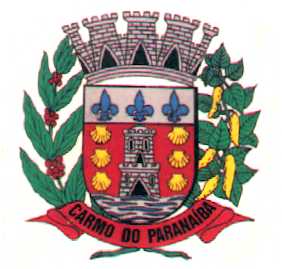 PROCESSO SELETIVO PÚBLICO SIMPLIFICADO EDITAL Nº 001/2020RESULTADO - 1ª Etapa - Análise de CurrículoFISCAL SANITÁRIO (nível médio)FISCAL SANITÁRIO (nível médio)FISCAL SANITÁRIO (nível médio)FISCAL SANITÁRIO (nível médio)FISCAL SANITÁRIO (nível médio)NºInscriçãoNomeNota CurrículoSituação1002Tatiana Mara dos Santos Morais5,0Aprovada2009Patrícia Soares Veloso Vinhal4,5Aprovada3006Letícia Fernanda Souza Rocha4,0Aprovada4016Natielle Letícia de Oliveira Pimenta4,0Aprovada5005Liliane Mendonça de Souza Cunha3,0Aprovada6013Meire aparecida de Melo2,5Aprovada7017Patrícia Freitas Alvim de Deus2,5Aprovada8011Stefani Ribeiro de Oliveira2,0Aprovada9018Vilma Letícia de Oliveira Pimenta2,0Aprovada10019Cintia Rezende de Souza2,0Aprovada11021Quiara Rosa de Lima Amaral2,0Aprovada12020Christine Lohany de Deus Faria1,0Reprovada13012Joyce Cristina de Faria1,0Reprovada14015Juliana Moreira Rodrigues1,0Reprovada15014Patrícia Aparecida da Silva1,0Reprovada16008Rômulo Igor Gomes da Silva1,0Reprovado17003Isadora Sousa Duarte0,0Reprovada18004Luana Gonçalves Moreira0,0Reprovada19007Naysla Gonçalves de Carvalho0,0Reprovada20001Paula de Abreu Santos Andrade0,0Reprovada21010Rejaine Dias Franca Piageti0,0Reprovada